ライオンズクラブ国際協会３３１－Ｃ地区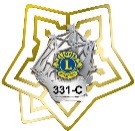 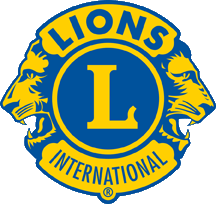 第1回ＧＡＴワークショップセミナー 会議次第日時：２０２２年１１月１９日（土）１３：３０～１６：００場所：ホテル函館ロイヤルシーサイド（２Ｆ　ゴールデンホール）司会　Ｌ吉田寛ＣＡＢ幹事１.馬場ガバナー挨拶２.ＧＡＴコーディネーター挨拶１）奥山ＧＡＴ挨拶２）松浦ＧLＴ挨拶３）荒川ＦＷＴ挨拶３.グループ討議※事前にグループ分けして着席４.各グループからのまとめ発表５.新設クラブ体験発表Ｌ斎藤２副地区ガバナー６.質疑応答７.講評Ｌ渡部1副地区ガバナー《グループ討議》テーマ「会員増強と会員維持如何に達成するか？」討議要領説明① まとめ役指名② 発表役指名③ テーマに対する意見の書込み（付箋に）④ グループ別テーマに対する対策結果書込み⑤ 各グループ発表下記資料配布① １０月末現在の会員数② １０月末純増会員数③ ２０２３年６月末目標会員増強数④ ２０２３年６月末迄新規入会者目標？退会者見込み数？差引純増会員数字？⑤ 新設クラブ（支部・スペシャリティクラブなど）動向記載。